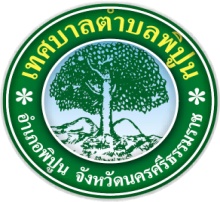 คำร้องทั่วไปวันที่..............เดือน...............................พ.ศ........................เรื่อง	...................................................................................................เรียน	...................................................................................................		ข้าพเจ้า นาย/นาง/นางสาว..................................................................................อายุ...........................ปีปัจจุบันดำรงตำแหน่ง....................................................... ได้รับเงินเดือน/ค่าตอบแทน เดือนละ.............................. บาท  อยู่บ้านเลขที่................ หมู่ที่............ถนน..........................................ตำบล...............................อำเภอ............................จังหวัด..................................................... เบอร์โทรศัพท์ที่สามารถติดต่อได้.................................................................		มีความประสงค์...................................................................................................................................................................................................................................................................................................................................................................................................................................................................................................................		วัตถุประสงค์......................................................................................................................................................................................................................................................................................................................................................................................................................................................................................................................		จึงเรียนมาเพื่อโปรดพิจารณา								ขอแสดงความนับถือ						         (ลงชื่อ) .....................................................							(..............................................................)